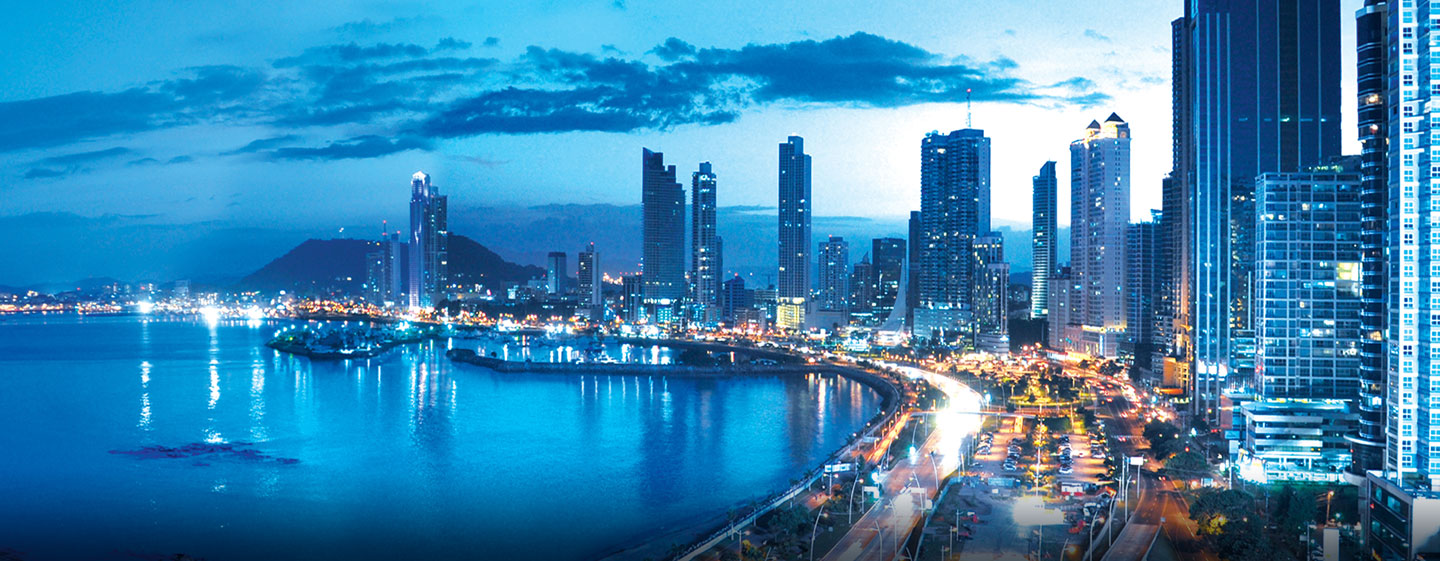 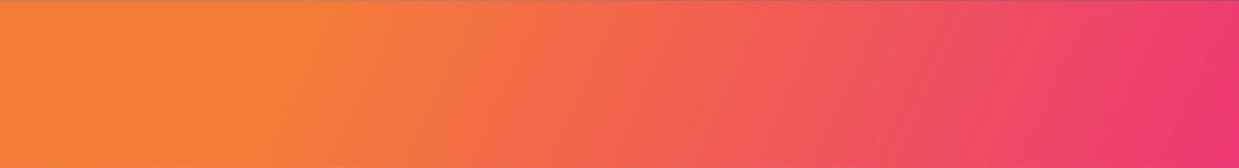 VALIDEZ15 mayo al 14 de diciembre de 2024.NUESTRO PROGRAMA INCLUYETraslado aeropuerto / hotel / aeropuerto en servicio regular.02 noches de alojamiento en hotel a elecciónDesayuno incluido.Impuestos hoteleros.TARIFAS**Precio por pax en USD**OPCIONALESINFORMACIÓN ADICIONALAplica suplemento para servicios de traslados llegando o saliendo en horarios nocturnos  La hora de inicio de los paseos puede cambiar. En caso de algún cambio, la información será comunicada al pasajero con el nuevo horario.En caso que sea necesario (eventos, cierre de venta, disponibilidad), se utilizará un hotel de categoría similar.En caso de fuerza mayor se podrá usar un hotel de la misma categoría.Valores para pasajeros individualesSujetos a disponibilidad al momento de reservar y a cambios sin previo avisoTarifa de programas solo válido para fechas indicadas, no aplica para festividades locales, navidad, año nuevo y otras indicadas por el operador.El programa está cotizado en la categoría habitación más económica del hotel, para categorías superiores cotizar.Traslados señalados desde aeropuerto en servicio regular.Posibilidad de reservar excursiones, entradas y ampliar las coberturas del seguro incluido. Consulta condiciones.Este programa no incluye ticket aéreo ni impuestos aéreos.POLITICAS DE CANCELACIÓNPor los conceptos que a continuación se indican:Cancelaciones y/o cambios con menos de 10 días aplica penalidades, las mismas pueden estar sujetas a penalidad de acuerdo con la temporada, hotel y/o destino.No show o no presentación por parte del pasajero aplicara cargos o pago del importe total del viaje, abonando, en su caso, las cantidades pendientes, salvo acuerdo de las partes en otro sentido.HotelVigencia 2024SingleNt. Ad.DobleNt. Ad.TripleNt. Ad.Victoria15 May a 14 Dic256841334511236Ejecutivo15 May a 14 Dic280991555612543Plaza Paitilla15 May a 14 Dic3071091636012844Holiday Inn Express Distrito Financiero15 May a 14 Dic280961334711337Aloft / Las Américas15 May a 14 Dic3281201636014753Gran Evenia Panamá15 May a 14 Dic3441281716415557Marriott Panamá15 May a 14 Dic4291682138417967Sheraton Grand Panamá15 May a 14 Dic3921521957617367EXPERIENCIA EN CIUDAD DE PANAMA Adulto Chd (3 a 7)Gira de Ciudad & Canal C/E (4.5 hrs. aprox).6753Panamá Bike Tour (2.5 hrs. aprox.)7373Degustación de cervezas artesanales (2.5 hrs.)6753POIN, Tour virtual 360 + Mirador de Cristal + 1 bebida de cortesía (2.5 hrs. Aprox)8067Pasa día en Isla Taboga con almuerzo (7 hrs. aprox)145115Pasa día en San Blas con almuerzo (9 hrs. Aprox)200140Teleférico o expedición Gatún en Gamboa con almuerzo (6 hrs.)195100